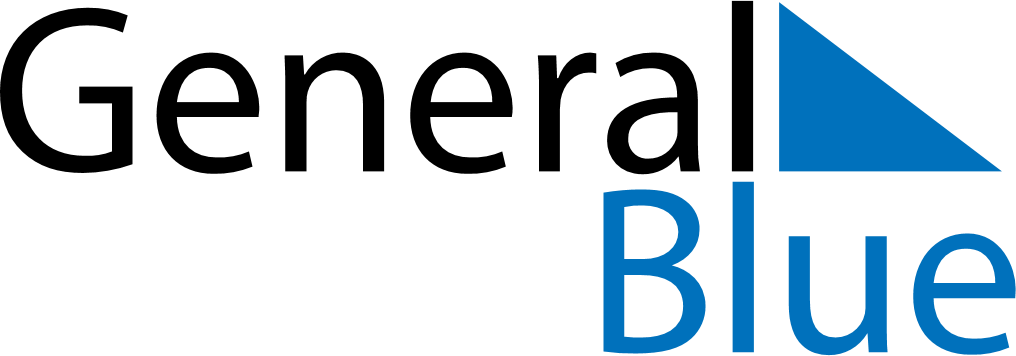 Monaco 2021 HolidaysMonaco 2021 HolidaysDATENAME OF HOLIDAYJanuary 1, 2021FridayNew Year’s DayJanuary 27, 2021WednesdaySaint Devota’s DayApril 2, 2021FridayGood FridayApril 4, 2021SundayEaster SundayApril 5, 2021MondayEaster MondayMay 1, 2021SaturdayLabour DayMay 13, 2021ThursdayAscension DayMay 24, 2021MondayWhit MondayJune 3, 2021ThursdayCorpus ChristiAugust 15, 2021SundayAssumptionNovember 1, 2021MondayAll Saints’ DayNovember 19, 2021FridayH.S.H. the Sovereign Prince’s DayDecember 8, 2021WednesdayImmaculate ConceptionDecember 25, 2021SaturdayChristmas Day